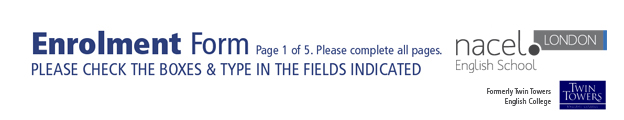 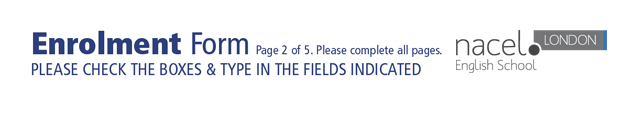 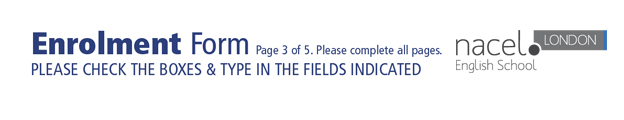 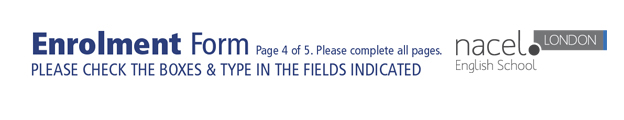 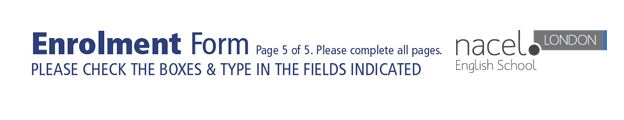 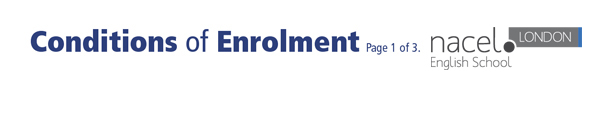 ENROLLING1.   A place can be reserved on a course by completing an enrolment form and returning it by post, or e-mail, or completing the form on-line on our website, together with the booking deposit of £200 plus registration fee, which will go towards the cost of the course.2.   Full payment for the course must be received by the School at least 14 working days before the start of the course.No programme will start until the School is in receipt of all fees.2a. For students requiring a student visa to the UK, the course fees must be paid in full before we issue any documentation to support the student visa application. Visa letters will not be issued unless students have paid the course fees in full.3.  Students are required to present their passport of which we will retain a copy. Students are also required to provide the School with accurate and full contact details. It is the responsibility of the student to keep the School informed of any changes to their contact details both in the UK and abroad immediately.PAYMENT4.  Methods of Payment: Bank Transfer; Credit Card; Debit CardIt is imperative that the name of the student and the relevant invoice number is clearly stated on the bank transfer documentationPayment must include both parties’ bank charges and transfer costs . Please add £20 if paying by bank transfer.All credit card transactions are subject to a surcharge of 3%CANCELLING YOUR COURSE5. Cancellation for students NOT requiring Visa / Leave to enter the UK must be received in writing (e-mail or post).Course refunds depend on the amount of notice given and are specified below:Cancellations received at the weekend, during public holidays or Christmas School holidays will be considered to commence the next working day.6. Cancellation for students requiring Visa / Leave to enter the UK: Refunds are not granted except when the visa application has been unsuccessful.6a. Cancellation due to Visa Refusals: If the visa application is refused, providing we receive official documentation from the British Embassy or Consulate confirming this, we will refund the student in full with the exception of £250 administration fee and the course registration fee (The CAS fee is non-refundable). All bank charges incurred are to be paid by the student. Refunds will only be considered if applied for prior to the commencement of the course.Please note that, for students who require a visa to the UK, once documentation has been issued to support their visa application, no refund will be given without official documentation confirming that the application has been unsuccessful.7.  Course refunds (including all fees) may take between 3-5 weeks to process once full documentation has been received. Refunds cannot be processed until the School is in receipt of all monies owed. Refunds will only be made to the person or organisation that paid the initial payment. Our responsibility is only to refund that person or organisation.8.	Once the course has started, fees are NOT refundable or transferable.9. Courier (DHL/FedEx) fees or any other used fees eg insurance, airport transfers, are non-refundable.ACCOMMODATION AND CANCELLING ACCOMMODATIONHomestay: 10. Accommodation fees are payable in advance at least 14 working days before the start of the course. If students wish to cancel their host family accommodation, they are required to give 2 weeks’ notice in writing and will receive a full refund for the outstanding period booked, less a cancellation administration charge of £260 and the accommodation placement fee. Students need to leave the accommodation on the same day of the week on which they arrived. Students leaving their accommodation early will be charged at the weekly rate according to the number of weeks they stayed, not the weekly rate that they booked if the two rates are different.11. Accommodation refunds (after arrival) may take between 3 – 5 weeks to process once full documentation has been received. Refunds cannot be processed until the School is in receipt of all monies owed. Refunds can only be given once the student has left their accommodation.12. Students are liable for any damage that they cause at their accommodation.13. Students are expected to respect their host family and accommodation; any behaviour deemed unsatisfactory will result in accommodation being terminated and no refund granted.Residential Halls 14. Accommodation fees are payable in advance. The School has to be in receipt of all monies at least 4 weeks before the start of the course.15. We will check the availability of residential accommodation at the time of booking, but it can only be guaranteed once full payment has been received and we issue the residential accommodation re-confirmation letter. To avoid unnecessary costs to the student, we recommend that re-confirmation of residential accommodation is issued only once the visa to the UK has been granted and the arrival flight details have been received. Alternative accommodation, such as host family, another residential hall, or a refund will be offered to the student in case the residential accommodation originally chosen is no longer available for the dates requested. In this case, if payment has been received, we will do our best to hold the accommodation for as long as possible. All bookings are subject to availability at the time of reconfirmation.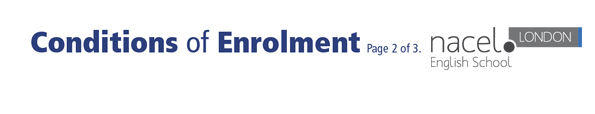 16. The Halls of Residence (with exception of International Student House) charge by the full week (7 nights), i.e. Saturday-Saturday, Sunday-Sunday. As stays must be from weekend to weekend, additional nights which extend beyond a Sunday night cannot be pro-rated and will be rounded up to the next full week.17. Students are liable for any damage that they cause to their accommodation. A refundable deposit may be asked by the residence (normally £250). If a credit or debit card is used for the deposit, it will have to be pre-authorised for the full amount. All credit card transactions are subject to a surcharge of 3%.18. All students will have to follow the residence’s policies and adhere to their specific rules and are subject to the terms and conditions of the accommodation provider. Residential Accommodation is not directly provided by Nacel English School London. We do not own or operate any of the residential accommodation. We only book the accommodation on behalf of the student and cannot be responsible for any third parties.We cannot be held liable for any damages, claims, liabilities, costs, losses (including indirect and consequential losses) or accidents incurred or suffered by students or to their property. Heath and Travel Insurance must be taken out by all students.19. We may, at our discretion, assist a student who may get into a dispute with a Residence. However, we shall not thereby be liable or become liable in any way in connection with such matter.20. Relocating Students at the Request of a Residence. In the case of a residence requesting that a student be relocated as a result of the student’s behaviour being deemed “unacceptable” or due to the incompatibility of the student with others in the accommodation, Nacel English School London will do its best to relocate the student to a suitable similar accommodation, subject to availability. Should similar accommodation not be available, the School will relocate the student to the nearest alternative accommodation. The School will not be held responsible, financially or otherwise, for any inconvenience caused to the student as a result of relocation for reasons of “unacceptable behaviour” or compatibility, nor will the residence be liable to pay for any expenses, e.g. transportation costs incurred as a result of such a move being necessary.21. Students are expected to comply with the residence’s rules and regulations; behaviour deemed unsatisfactory will result in accommodation being terminated and no refund granted.22. All students have to ensure that they thoroughly understand what to expect, what is expected of them and what is not acceptable behaviour. If a student has any queries regarding the residential accommodation or what is expected of them or their behaviour, they must ask for clarification.23. For group bookings additional terms and conditions may apply.24. Residential rates are valid until 1st September 2017 and may be subject to change without notice.25. Students will have to present their passport (or valid ID) on arrival at the residence and the residence will keep a copy.26. Cancellations: Cancellation of a booking cannot be accepted unless received in writing (e-mail or post). It will take effect from the 1st working day received by Nacel English School London (the school is closed at weekends, bank holidays and 2 weeks during the Christmas holidays).27. Tufnell House and Beaumont Court27a. Minimum stay 4 weeks. (For stays of 1, 2 or 3 weeks please enquire as we may be able to make an exception at the time of booking).27b. Stays departing in October, November or December will not be accepted.27c. Minimum age 18.27d. A deposit of £250 is required by the above residences before arrival and will be refunded by the residence to the student at the end of their stay once it has been verified by the residence that no damage had been caused by the student to the residence property during the student stay. The deposit has to be paid before arrival and will be refunded within two weeks after departure. All credit card transactions are subject to a surcharge of 3%.27e. Cancellations before Arrival: Once Residential accommodation is confirmed by us, cancellation, postponement or curtailment of stay will incur a penalty depending on notice given, and are specified below:• More than 4 weeks: The £55 accommodation placement fee • Less than 4 weeks: 4 weeks’ rent (or full stay) plus the £55 accommodation placement fee 27f. Cancellations after Arrival: There will be no refund for no-show, or any unused period of stay if a student cuts short their stay after arrival. No exceptions will be made in the case of medical or family emergency, as students are advised to purchase a travel insurance policy that covers course and accommodation cancellation. 28. The Stay Club-Camden and Chapter King’s Cross28a. Minimum stay: 1 week28b. Age: 18+ (At the Stay Club-Camden students age 16 and 17 are accepted if accompanied by a responsible adult).28c. Cancellations before Arrival: Once Residential accommodation is confirmed by us, cancellation, postponement or curtailment of stay will incur a penalty depending on notice given, and are specified below: • More than 4 weeks: The £55 accommodation placement fee • 8 working days to 4 weeks: 2 weeks’ rent (or full stay) plus the £55 accommodation placement fee• 0 – 7 days prior to arrival: 3 weeks’ rent (or full stay) plus the £55 accommodation placement fee28d. Cancellations after Arrival: If accommodation is cancelled after arrival, there will be a penalty charge of 4 weeks (or full stay), plus the £55 accommodation placement fee. No exceptions will be made in the case of medical or family emergency, as students are advised to purchase a travel insurance policy that covers course and accommodation cancellation. 29. International Student House29a. Minimum stay: 2 nights29b. Age: 18+ (students age 16 and 17 are accepted if accompanied by a responsible adult)29c. Cancellations before Arrival: Once Residential accommodation is confirmed by us, cancellation, postponement or curtailment of stay will incur a penalty depending on notice given, and are specified below: • 17 working days or more prior to arrival: The £55 accommodation placement fee• 8 – 16 working days prior to arrival: 10% of the total cost or the first night of accommodation payable(whichever amount is higher), plus the £55 accommodation placement fee• 0 – 7 days prior to arrival:  100% of the total cost payable plus the £55 accommodation placement fee 29d. Cancellations after Arrival: There will be no refund for no-show, or any unused period of stay if a student cuts short their stay after arrival. No exceptions will be made in the case of medical or family emergency, as students are advised to purchase a travel insurance policy that covers course and accommodation cancellation.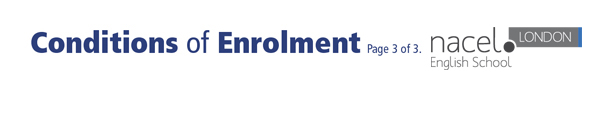 STUDENTS UNDER 1830. The parents/guardian of the student must complete a Child Guardian Consent form prior to student’s arrival.31. Students under 18 years, without a guardian in the UK, must stay with a host family.HOLIDAYS: 32. We are closed on public holidays. There are no discounts, refunds or credits given on tuition fees for courses that include public holidays.33. The following details the weeks of study authorised maximum holidays:Please note that the School reserves the right to refuse requests for holidays.  We close for Christmas holidays for 2 weeks. These two weeks must form part of the holiday entitlement. Students must always check their course timetable before enroling. We must receive 2 weeks notice in writing for holiday requests (3 weeks holiday maximum per term).ATTENDANCE34. Students are expected to attend all their lessons. Any absence should normally be only for illness or authorised holidays. It is the responsibility of the student to inform the School of illness or other reasons for absence immediately. Students with continually poor attendance may be struck from the register.35. Course extensions or refunds will not be given for absence due to illness or any other reasons. 35a. Students who are absent for more than ten consecutive days and who fail to contact the School, may be struck from the register.35b. Any student who has been issued with a student visa must comply with the regulations laid down by the UK Border Agency. Please note that the UK Border Agency treats unauthorised absence of 10 consecutive days from School as a failure to comply with the requirements of the student visa. This will result in a withdrawal of the student’s right to remain in the UK. The School is required to report this absence to the UK Border Agency.36. Students have a responsibility to arrive punctually. Late arrivals are very disruptive to classes and entry is at the discretion of the School. Persistent lateness without good reason may result in expulsion. In this instance no refund will be given.  37. To cancel or re-arrange a one-to-one lesson, students must give 24 hours’ notice. No refund or re-arrangement will be given for non-attended classes or when less than 24 hours’ notice is given. TIMETABLING38. The School reserves the right to rotate teachers or appoint new ones; change times or rooms and combine classes if necessary.COMPLAINTS39. Queries and complaints should be brought to our attention immediately in order for us to deal with them. Complaints received after the course has finished cannot be considered.MARKETING40. Photographs of students may be used in the School's promotional and publicity material unless the student specifically objects when photographs are taken. The copyright to all photographs shall belong to the School.41. All prices and details in marketing material and on the website are accurate at the time of publication and presented in good faith. However, they are subject to alteration without notice. The School also reserves the right to alter programmes in any way we see appropriate.INSURANCE42. Students must arrange full insurance cover before departure from their home country. It is the students’ responsibility to ensure they are adequately insured.   43. Nacel English School London does not accept liability in case of illness, accident, loss or damage to personal effects or property.EXPULSION FROM SCHOOL44. Nacel English School London reserves the right to terminate the course of any student whose behaviour is judged to be unsatisfactory, without a refund. The management's decision is final.45. Students are liable for any damage they cause while attending the School.46. Students' statutory rights are not affected by the above conditions. This Agreement is governed by English Law.All services are subject to availability and may change without noticeAll students must abide by the Nacel English School London Term and ConditionsI confirm that I have read, understood and agree to the Nacel English School London Conditions of Enrolment as laid out in the above three pagesFirst NameSurnameNationalityCountryPassport NumberDate of BirthAgeGender: MaleFemaleMarital Status: MarriedSingleAddress in Home Country:Address in Home Country:Address in Home Country:Address in Home Country:Telephone Number:Email:Occupation:Do you have any allergies / medical conditions / illnesses?                   Yes:Do you have any allergies / medical conditions / illnesses?                   Yes:No:If yes, please give detailsAre you taking any medication?                                                             Yes:Are you taking any medication?                                                             Yes:No:If yes, please give detailsDo you have any special dietary requirements?                                    Yes:Do you have any special dietary requirements?                                    Yes:No:If yes, please give detailsWould you prefer to live in a house with pets?Yes:No:Would you prefer to live in a house with children?Yes:No:Do you smoke?Yes: No:Additional InformationWhat level do you consider your English to be? Lowest12345HighestDOCUMENTS TO BE SENT WITH APPLICATION FORM:DOCUMENTS TO BE SENT WITH APPLICATION FORM:DOCUMENTS TO BE SENT WITH APPLICATION FORM:•Please send a copy of your passport•Please send any English Language CertificatesCOURSE DETAILSGENERAL AND EXAM ENGLISH COURSES: GENERAL AND EXAM ENGLISH COURSES: GENERAL AND EXAM ENGLISH COURSES: GENERAL AND EXAM ENGLISH COURSES: GENERAL AND EXAM ENGLISH COURSES: GENERAL AND EXAM ENGLISH COURSES: GENERAL AND EXAM ENGLISH COURSES: GENERAL AND EXAM ENGLISH COURSES: Starting date:15 Hours per weekNumber of weeks    MorningAfternoon21 Hours per weekNumber of weeks24 Hours per weekNumber of weeks30 Hours per weekNumber of weeksAdditional InformationONE-TO-ONE COURSE:Total Number of hoursStarting date:Additional InformationENGLISH FOR SPECIFIC PURPOSES: ENGLISH FOR SPECIFIC PURPOSES: ENGLISH FOR SPECIFIC PURPOSES: ENGLISH FOR SPECIFIC PURPOSES: ENGLISH FOR SPECIFIC PURPOSES: ENGLISH FOR SPECIFIC PURPOSES: ENGLISH FOR SPECIFIC PURPOSES: ENGLISH FOR SPECIFIC PURPOSES: ENGLISH FOR SPECIFIC PURPOSES: ENGLISH FOR SPECIFIC PURPOSES: Full Time (15 hours)Full Time (15 hours)2 weeks     3 weeks        4 weeks        4 weeksFull Time Plus (21 hours)Full Time Plus (21 hours)2 weeks     3 weeks        4 weeks        4 weeksMedicine & Biology: 16th Jan, 3rd Apr, 24th July, 20th NovMedicine & Biology: 16th Jan, 3rd Apr, 24th July, 20th NovMedicine & Biology: 16th Jan, 3rd Apr, 24th July, 20th NovMedicine & Biology: 16th Jan, 3rd Apr, 24th July, 20th NovMedicine & Biology: 16th Jan, 3rd Apr, 24th July, 20th NovMedicine & Biology: 16th Jan, 3rd Apr, 24th July, 20th NovMedicine & Biology: 16th Jan, 3rd Apr, 24th July, 20th NovStarting date:Starting date:Chemistry: 16th Jan, 3rd Apr, 24th July, 20th NovChemistry: 16th Jan, 3rd Apr, 24th July, 20th NovChemistry: 16th Jan, 3rd Apr, 24th July, 20th NovChemistry: 16th Jan, 3rd Apr, 24th July, 20th NovChemistry: 16th Jan, 3rd Apr, 24th July, 20th NovChemistry: 16th Jan, 3rd Apr, 24th July, 20th NovChemistry: 16th Jan, 3rd Apr, 24th July, 20th NovStarting date:Starting date:Banking & Finance: 9th Jan, 27th Mar, 23rd OctBanking & Finance: 9th Jan, 27th Mar, 23rd OctBanking & Finance: 9th Jan, 27th Mar, 23rd OctBanking & Finance: 9th Jan, 27th Mar, 23rd OctBanking & Finance: 9th Jan, 27th Mar, 23rd OctBanking & Finance: 9th Jan, 27th Mar, 23rd OctBanking & Finance: 9th Jan, 27th Mar, 23rd OctStarting date:Starting date:Oil & Gas: 8th May, 31st July, 2nd Oct, 13th NovOil & Gas: 8th May, 31st July, 2nd Oct, 13th NovOil & Gas: 8th May, 31st July, 2nd Oct, 13th NovOil & Gas: 8th May, 31st July, 2nd Oct, 13th NovOil & Gas: 8th May, 31st July, 2nd Oct, 13th NovOil & Gas: 8th May, 31st July, 2nd Oct, 13th NovOil & Gas: 8th May, 31st July, 2nd Oct, 13th NovStarting date:Starting date:Engineering: 8th May, 31st July, 2nd OctEngineering: 8th May, 31st July, 2nd OctEngineering: 8th May, 31st July, 2nd OctEngineering: 8th May, 31st July, 2nd OctEngineering: 8th May, 31st July, 2nd OctEngineering: 8th May, 31st July, 2nd OctEngineering: 8th May, 31st July, 2nd OctStarting date:Starting date:Executive Management & Marketing: 3rd Jan, 3rd Apr, 4th Sept, 13th NovExecutive Management & Marketing: 3rd Jan, 3rd Apr, 4th Sept, 13th NovExecutive Management & Marketing: 3rd Jan, 3rd Apr, 4th Sept, 13th NovExecutive Management & Marketing: 3rd Jan, 3rd Apr, 4th Sept, 13th NovExecutive Management & Marketing: 3rd Jan, 3rd Apr, 4th Sept, 13th NovExecutive Management & Marketing: 3rd Jan, 3rd Apr, 4th Sept, 13th NovExecutive Management & Marketing: 3rd Jan, 3rd Apr, 4th Sept, 13th NovStarting date:Starting date:Law: 30th Jan, 3rd Apr, 3rd July, 20th NovLaw: 30th Jan, 3rd Apr, 3rd July, 20th NovLaw: 30th Jan, 3rd Apr, 3rd July, 20th NovLaw: 30th Jan, 3rd Apr, 3rd July, 20th NovLaw: 30th Jan, 3rd Apr, 3rd July, 20th NovLaw: 30th Jan, 3rd Apr, 3rd July, 20th NovLaw: 30th Jan, 3rd Apr, 3rd July, 20th NovStarting date:Starting date:Additional InformationTEACHER TRAINING REFRESHER COURSE:TEACHER TRAINING REFRESHER COURSE:TEACHER TRAINING REFRESHER COURSE:TEACHER TRAINING REFRESHER COURSE:Please select your starting date:Please select your starting date:Please select your starting date:Please select your starting date:Please select your starting date:Please select your starting date:Please select your starting date:Please select your starting date:16th January 13th March 13th March 12th July 12th July 12th July 7th August 20th November Additional InformationAdditional InformationWORK PLACEMENT FOR EU STUDENTS (unpaid):WORK PLACEMENT FOR EU STUDENTS (unpaid):Additional InformationEXTRA CURRICULAR COURSES: EXTRA CURRICULAR COURSES: EXTRA CURRICULAR COURSES: EXTRA CURRICULAR COURSES: EXTRA CURRICULAR COURSES: Professional Sports Coaching:Professional Sports Coaching:Number of Hours:Horse Riding:Horse Riding:Number of Hours:Golf:Golf:Number of Hours:Additional InformationACCOMMODATIONACCOMMODATIONACCOMMODATIONACCOMMODATIONACCOMMODATIONACCOMMODATIONACCOMMODATIONACCOMMODATIONACCOMMODATIONACCOMMODATIONHOST FAMILY ACCOMMODATION: HOST FAMILY ACCOMMODATION: HOST FAMILY ACCOMMODATION: Yes                            No                            No                            NoArrival date:      Arrival date:      Arrival date:      Departure date:      Departure date:      Departure date:      Departure date:      Departure date:      Departure date:      Departure date:      Half-board – Breakfast & dinnerSingle RoomShared Room*Shared Room*Shared Room*Number of Weeks:Number of Weeks:B & B, self-cateringSingle RoomShared Room*Shared Room*Shared Room*Number of Weeks:Number of Weeks:* Shared room is only available to students arriving and departing at the same time* Shared room is only available to students arriving and departing at the same time* Shared room is only available to students arriving and departing at the same time* Shared room is only available to students arriving and departing at the same time* Shared room is only available to students arriving and departing at the same time* Shared room is only available to students arriving and departing at the same time* Shared room is only available to students arriving and departing at the same time* Shared room is only available to students arriving and departing at the same time* Shared room is only available to students arriving and departing at the same time* Shared room is only available to students arriving and departing at the same timeAdditional InformationRESIDENTIAL HALLS ACCOMMODATION:RESIDENTIAL HALLS ACCOMMODATION:RESIDENTIAL HALLS ACCOMMODATION:YesNoArrival date:      Arrival date:      Arrival date:      Departure date:      Departure date:      Departure date:      Departure date:      Number of weeksNumber of weeksNumber of weeksTufnell HouseTufnell HouseType of room:Type of room:Type of room:Beaumont CourtBeaumont CourtThe Stay Club CamdenThe Stay Club CamdenSingle occupancy Single occupancy Single occupancy Twin/Double occupancy The Chapter King’s CrossThe Chapter King’s CrossType of room:Type of room:Type of room:International Student HouseInternational Student HouseType of room:Type of room:Type of room:Additional InformationALTERNATIVE ACCOMMODATION:ALTERNATIVE ACCOMMODATION:Yes   No Please give details:STUDENTGUARD+ Student Travel Insurance:STUDENTGUARD+ Student Travel Insurance:STUDENTGUARD+ Student Travel Insurance:YesNoPlease tick the Yes box if you would like to take out Studentguard+ Student Travel Insurance for £5.94 per week. Please see our website for details of cover.Please tick the Yes box if you would like to take out Studentguard+ Student Travel Insurance for £5.94 per week. Please see our website for details of cover.Please tick the Yes box if you would like to take out Studentguard+ Student Travel Insurance for £5.94 per week. Please see our website for details of cover.Please tick the Yes box if you would like to take out Studentguard+ Student Travel Insurance for £5.94 per week. Please see our website for details of cover.Please tick the Yes box if you would like to take out Studentguard+ Student Travel Insurance for £5.94 per week. Please see our website for details of cover.Please tick the Yes box if you would like to take out Studentguard+ Student Travel Insurance for £5.94 per week. Please see our website for details of cover.Please tick the Yes box if you would like to take out Studentguard+ Student Travel Insurance for £5.94 per week. Please see our website for details of cover.Please tick the Yes box if you would like to take out Studentguard+ Student Travel Insurance for £5.94 per week. Please see our website for details of cover.Number of weeks (Please include the full period of your stay in the UK):Number of weeks (Please include the full period of your stay in the UK):Number of weeks (Please include the full period of your stay in the UK):Number of weeks (Please include the full period of your stay in the UK):Number of weeks (Please include the full period of your stay in the UK):Policy starting date:Date of arrival in UKPolicy finishing date:Date of departure from UKPolicy finishing date:Date of departure from UKPolicy finishing date:Date of departure from UKThe policy will only be booked on your behalf once we receive full payment and your complete arrival and departure flight details.The policy will only be booked on your behalf once we receive full payment and your complete arrival and departure flight details.The policy will only be booked on your behalf once we receive full payment and your complete arrival and departure flight details.The policy will only be booked on your behalf once we receive full payment and your complete arrival and departure flight details.The policy will only be booked on your behalf once we receive full payment and your complete arrival and departure flight details.The policy will only be booked on your behalf once we receive full payment and your complete arrival and departure flight details.The policy will only be booked on your behalf once we receive full payment and your complete arrival and departure flight details.The policy will only be booked on your behalf once we receive full payment and your complete arrival and departure flight details.AIRPORT TRANSFERS:AIRPORT TRANSFERS:YesNoHeathrow ArrivalHeathrow DepartureHeathrow both waysGatwick Arrival Gatwick DepartureGatwick both waysLuton ArrivalLuton DepartureLuton both waysStansted ArrivalStansted DepartureStansted both waysAdditional passengers:Number:       Number:       Number:       Number:       Flight Details – If known:Flight Details – If known:Flight Details – If known:Flight Details – If known:Arrival Date:Flight number:Time:Airport:Departure Date:Flight number:Time:Airport:Additional information:HOW DID YOU HEAR ABOUT NACEL ENGLISH SCHOOL LONDON?HOW DID YOU HEAR ABOUT NACEL ENGLISH SCHOOL LONDON?HOW DID YOU HEAR ABOUT NACEL ENGLISH SCHOOL LONDON?A FriendGooglePress ArticleEnglish UKBritish CouncilLocal Agent Name:      Other Please specify:      DO YOU NEED A VISA TO ENTER THE UK?DO YOU NEED A VISA TO ENTER THE UK?DO YOU NEED A VISA TO ENTER THE UK?DO YOU NEED A VISA TO ENTER THE UK?DO YOU NEED A VISA TO ENTER THE UK?DO YOU NEED A VISA TO ENTER THE UK?YesNoIf Yes, which Visa are you applying for?If Yes, which Visa are you applying for?If Yes, which Visa are you applying for?If Yes, which Visa are you applying for?If Yes, which Visa are you applying for?If Yes, which Visa are you applying for?Tier 4 (General) Student VisaTier 4 (General) Student VisaTier 4 (General) Student VisaTier 4 (General) Student VisaShort term study visa  – 6 monthsShort term study visa  – 6 monthsShort term study visa  – 6 monthsShort term study visa  – 6 months                                    – 11 months                                    – 11 months                                    – 11 months                                    – 11 monthsApplying for Visa
Nacel English School London is a Sponsor of Tier 4 Student Migrants within the Points Based System (PBS). SPONSOR’S LICENSE NUMBER (SLN): 9KPRFBXH5.If you are applying for a Tier 4 (General) Student visa you will need a Confirmation of Acceptance of Studies (CAS) from the School. The cost is £25 and will be added to your invoice.Applying for Visa
Nacel English School London is a Sponsor of Tier 4 Student Migrants within the Points Based System (PBS). SPONSOR’S LICENSE NUMBER (SLN): 9KPRFBXH5.If you are applying for a Tier 4 (General) Student visa you will need a Confirmation of Acceptance of Studies (CAS) from the School. The cost is £25 and will be added to your invoice.Applying for Visa
Nacel English School London is a Sponsor of Tier 4 Student Migrants within the Points Based System (PBS). SPONSOR’S LICENSE NUMBER (SLN): 9KPRFBXH5.If you are applying for a Tier 4 (General) Student visa you will need a Confirmation of Acceptance of Studies (CAS) from the School. The cost is £25 and will be added to your invoice.Applying for Visa
Nacel English School London is a Sponsor of Tier 4 Student Migrants within the Points Based System (PBS). SPONSOR’S LICENSE NUMBER (SLN): 9KPRFBXH5.If you are applying for a Tier 4 (General) Student visa you will need a Confirmation of Acceptance of Studies (CAS) from the School. The cost is £25 and will be added to your invoice.Applying for Visa
Nacel English School London is a Sponsor of Tier 4 Student Migrants within the Points Based System (PBS). SPONSOR’S LICENSE NUMBER (SLN): 9KPRFBXH5.If you are applying for a Tier 4 (General) Student visa you will need a Confirmation of Acceptance of Studies (CAS) from the School. The cost is £25 and will be added to your invoice.Applying for Visa
Nacel English School London is a Sponsor of Tier 4 Student Migrants within the Points Based System (PBS). SPONSOR’S LICENSE NUMBER (SLN): 9KPRFBXH5.If you are applying for a Tier 4 (General) Student visa you will need a Confirmation of Acceptance of Studies (CAS) from the School. The cost is £25 and will be added to your invoice.I WOULD LIKE TO RECEIVE MY LETTERS OF ENROLMENT BY:I WOULD LIKE TO RECEIVE MY LETTERS OF ENROLMENT BY:Email (PDF)PostCourier (DHL/FedEx) £48I agree to attend the above course requested and supply the School with a medical certificate if I am ill or have a valid and supported reason to be absent. I understand my name may be struck from the register if I fail to meet these requirements. I also understand that the fees are not REFUNDABLE OR TRANSFERABLE under any CIRCUMSTANCES and have read, understood and agree to Nacel English School London conditions of enrolment.I agree to attend the above course requested and supply the School with a medical certificate if I am ill or have a valid and supported reason to be absent. I understand my name may be struck from the register if I fail to meet these requirements. I also understand that the fees are not REFUNDABLE OR TRANSFERABLE under any CIRCUMSTANCES and have read, understood and agree to Nacel English School London conditions of enrolment.I agree to attend the above course requested and supply the School with a medical certificate if I am ill or have a valid and supported reason to be absent. I understand my name may be struck from the register if I fail to meet these requirements. I also understand that the fees are not REFUNDABLE OR TRANSFERABLE under any CIRCUMSTANCES and have read, understood and agree to Nacel English School London conditions of enrolment.I agree to attend the above course requested and supply the School with a medical certificate if I am ill or have a valid and supported reason to be absent. I understand my name may be struck from the register if I fail to meet these requirements. I also understand that the fees are not REFUNDABLE OR TRANSFERABLE under any CIRCUMSTANCES and have read, understood and agree to Nacel English School London conditions of enrolment.I agree to attend the above course requested and supply the School with a medical certificate if I am ill or have a valid and supported reason to be absent. I understand my name may be struck from the register if I fail to meet these requirements. I also understand that the fees are not REFUNDABLE OR TRANSFERABLE under any CIRCUMSTANCES and have read, understood and agree to Nacel English School London conditions of enrolment.I agree to attend the above course requested and supply the School with a medical certificate if I am ill or have a valid and supported reason to be absent. I understand my name may be struck from the register if I fail to meet these requirements. I also understand that the fees are not REFUNDABLE OR TRANSFERABLE under any CIRCUMSTANCES and have read, understood and agree to Nacel English School London conditions of enrolment.NameSigned **Date(If under 18, parent or guardian must sign)                                               ** By putting a cross in this box I agree to the terms above.(If under 18, parent or guardian must sign)                                               ** By putting a cross in this box I agree to the terms above.(If under 18, parent or guardian must sign)                                               ** By putting a cross in this box I agree to the terms above.(If under 18, parent or guardian must sign)                                               ** By putting a cross in this box I agree to the terms above.(If under 18, parent or guardian must sign)                                               ** By putting a cross in this box I agree to the terms above.(If under 18, parent or guardian must sign)                                               ** By putting a cross in this box I agree to the terms above.At least 15 days before the start of the coursedeposit (£200, plus registration fee) is non refundable14 days or less before the start of the course25% of course fee, (minimum £200, plus registration fee) is non refundable10 days or less before the start of the course50% of course fee, (minimum £200, plus registration fee) is non refundable7 days or less before the start of the course100% is non refundableUp to 8 weeksNone9 - 11 weeks1 week12 - 23 weeks2 weeks24 - 35 weeks4 weeks36 - 49 weeks12 weeksNameSigned **Date(If under 18, parent or guardian must sign)                        ** By putting a cross in this box I agree to the above terms & conditions.(If under 18, parent or guardian must sign)                        ** By putting a cross in this box I agree to the above terms & conditions.(If under 18, parent or guardian must sign)                        ** By putting a cross in this box I agree to the above terms & conditions.(If under 18, parent or guardian must sign)                        ** By putting a cross in this box I agree to the above terms & conditions.(If under 18, parent or guardian must sign)                        ** By putting a cross in this box I agree to the above terms & conditions.(If under 18, parent or guardian must sign)                        ** By putting a cross in this box I agree to the above terms & conditions.